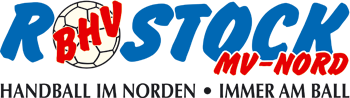 Leitfaden Zeitnehmer/SekretärVor AbfahrtVor AbfahrtVor AbfahrtAnreise geplant? (auf BHV Ebene 30 min vor Spielbeginn vor Ort sein)Anreise geplant? (auf BHV Ebene 30 min vor Spielbeginn vor Ort sein)Spielzeit der Altersklasse bekannt? (Durchführungsbestimmungen 8.1 Spielzeiten)Spielzeit der Altersklasse bekannt? (Durchführungsbestimmungen 8.1 Spielzeiten)Vor dem SpielVor dem SpielVor dem SpielBetreten der Halle - Begrüßung Betreten der Halle - Begrüßung Arbeitsmittel vorhanden?StifteArbeitsmittel vorhanden?Gelbe, Rote, Blaue KarteArbeitsmittel vorhanden?Spielbericht (beim Technikausfall = Papierprotokoll)Arbeitsmittel vorhanden?Team-Time-Out Karten (2 Stück)Arbeitsmittel vorhanden?Zeitstrafen Zettel (genügend!)Arbeitsmittel vorhanden?StoppuhrArbeitsmittel vorhanden? Zeitmessanlage = Hallenuhr Eintragung von ZN & S in nuScore (Name, Geb., Lizenznummer, Kosten)Eintragung von ZN & S in nuScore (Name, Geb., Lizenznummer, Kosten)Mannschaftsaufstellung in nuScore muss 30 min vor Spielbeginn ausgefüllt sein (Verantwortung bei euch und MV)Mannschaftsaufstellung in nuScore muss 30 min vor Spielbeginn ausgefüllt sein (Verantwortung bei euch und MV)Absprachen mit SR (individuell) Absprachen mit SR (individuell) Nach dem SpielNach dem SpielNach dem SpielSpielprotokollZeitnehmer und Sekretär eingetragen? falls nicht nachholen!SpielprotokollSpielprotokoll kontrollieren (Strafen, Tore, Timeout mit SR abgleichen)SpielprotokollSpielprotokoll nur mit Erlaubnis der SR abschließen!